6th Grade VocabularySemester 1Beat - The pulse of music.Quarter note - Receives ONE beat of SOUND in 4/4.Quarter rest - Receives ONE beat of SILENCE in 4/4.Music Staff - Set of 5 lines and 4 spaces on which music is written.Barlines - Vertical lines that divide the staff into measures.Clef - Symbol that indicates a set of note names.Time signature - Numbers that tell us how many beats are in a measure and what kind of note gets the beat.Half note – Receives two beats of sound.Whole note – Receives four beats of sound.Ledger Lines – Lines that extend the staff above and below.Double Bar – Written at the end of a piece of music.Repeat sign – Double bar with two dots; instructs you to repeat the music.Arco – To BowPizzicato – To PluckKey Signature – Sharps/ flats at the beginning of the staff.Bow Lift – Comma above the staff; lift your bow and reset it on the string at a new place.Dynamics – the volume of music.Forte – Loud; strong dynamicPiano – Quiet; soft dynamic.Scale – a sequence of notes in ascending or descending order.Intonation – the accuracy of pitch.Ledger Lines – lines that extend the staff above or below.Slur – curved line that connects two or more different pitches.Tie – curved line that connects notes of the same pitch.Semester 2Tempo – The speed of music.Natural – Cancels a previous sharp (or flat)Dotted half note – 3 beats of sound.Hooked Bowing – Two or more notes played with the same bow direction with a stop between each note.Arpeggio – The outline of a scale. Notes 1, 3, 5, and 8.Coda –“the Tail” The ending section of a piece. 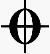 D.S.  – Dal Segno/ “the sign”. Go back to the  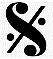 Solo – One person playing at a time.Duet – Two people playing at a time.Allegro – Quick; lively tempo.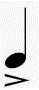 Accent – Emphasis on a note. 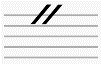 Caesura – a stop or pause in music. Double Stop – playing two notes at the same time.Composer – A person who writes a piece of music.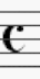 Common Time – Sometimes replaces the time signature 4/4.Staccato – Notes marked with a dot ABOVE or BELOW the note. Play with a stopped bow stroke and space between the notes. 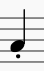 Legato – Long and connected bow stroke.Tempo Markings – Markings above the staff indicating the speed of the music.Pickup – A note that appears before the first full measure.Subdivide – Counting (in your head) smaller beats than you are playing.Mezzo – Medium (mezzo piano/ mezzo forte)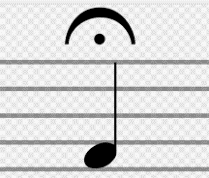 Con Moto – with motion Fermata – Hold until cut off. Crescendo – Gradually increase volume.Decrescendo – Gradually decrease volume.